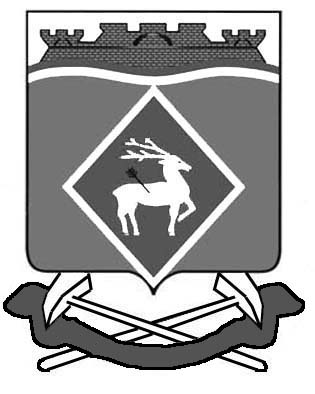 РОССИЙСКАЯ ФЕДЕРАЦИЯРОСТОВСКАЯ ОБЛАСТЬМУНИЦИПАЛЬНОЕ ОБРАЗОВАНИЕ«ЛИТВИНОВСКОЕ СЕЛЬСКОЕ ПОСЕЛЕНИЕ»АДМИНИСТРАЦИЯ ЛИТВИНОВСКОГО СЕЛЬСКОГО  ПОСЕЛЕНИЯПОСТАНОВЛЕНИЕ Во исполнение протокола заседания комиссии по повышению качества и доступности предоставления государственных и муниципальных услуг и организации межведомственного взаимодействия в Ростовской области от 15.06.2017 года № 3, с целью приведения нормативно-правового акта в соответствие с законодательством РФПОСТАНОВЛЯЕТ:Внести в постановление Администрации Литвиновского сельского поселения от 01.11.2013 № 105 «Об утверждении Реестра муниципальных услуг»» следующие изменения:Приложение № 1 к постановлению изложить в новой редакции согласно приложению № 1 к настоящему постановлению.Постановление Администрации Литвиновского сельского поселения от 08.02.2017 № 12 считать утратившим силу.Настоящее постановление вступает в силу со дня его официального опубликования (обнародованию).Контроль за исполнением настоящего постановления оставляю за собой.Глава Администрации  Литвиновского  сельского поселения                                                            И.Н. ГерасименкоП9.08.2016 годаПриложение к постановлению Администрации Литвиновского сельского поселения01.12.2017 года №105   Реестр муниципальных услуг (функций), предоставляемых органами местного самоуправления муниципального образования «Литвиновское сельское поселение»Ведущий специалист                                                       О.В.Калинина 01 декабря 2017 года 01 декабря 2017 года 01 декабря 2017 года№105 12с. Литвиновкас. Литвиновкас. ЛитвиновкаО внесении изменений в постановление Администрации Литвиновского сельского поселения  от 01.11.2013 № 105 «Об утверждении Реестра муниципальных услуг»»О внесении изменений в постановление Администрации Литвиновского сельского поселения  от 01.11.2013 № 105 «Об утверждении Реестра муниципальных услуг»»О внесении изменений в постановление Администрации Литвиновского сельского поселения  от 01.11.2013 № 105 «Об утверждении Реестра муниципальных услуг»»О внесении изменений в постановление Администрации Литвиновского сельского поселения  от 01.11.2013 № 105 «Об утверждении Реестра муниципальных услуг»»О внесении изменений в постановление Администрации Литвиновского сельского поселения  от 01.11.2013 № 105 «Об утверждении Реестра муниципальных услуг»»№ п/пНаименование муниципальной услуги Орган, предоставляющий услугуПредоставление земельных участков для целей, не связанных со строительством единственному заявителю.Администрация Литвиновского сельского поселения Предоставление земельных участков для строительства при наличии утвержденных материалов предварительного согласования мест размещения объектов.Администрация Литвиновского сельского поселения Постановка на учет граждан, имеющих трех и более детей, в целях бесплатного предоставления земельного участка в собственность для ведения личного подсобного хозяйства или создания крестьянского (фермерского) хозяйства.Администрация Литвиновского сельского поселенияПрекращение права постоянного (бессрочного) пользования земельным участком или права пожизненного наследуемого владения земельным участком.Администрация Литвиновского сельского поселенияПредоставление информации об объектах учета из реестра муниципального имущества.Администрация Литвиновского сельского поселения Заключение договоров аренды муниципального имущества (за исключением земельных участков) на новый срок.Администрация Литвиновского сельского поселения Выдача справки об отсутствии (наличии) задолженности по арендной плате за земельный участок.Администрация Литвиновского сельского поселения Предоставление муниципального имущества (за исключением земельных участков) в аренду без проведения торгов.Администрация Литвиновского сельского поселения Расторжение договора аренды, безвозмездного пользования земельным участком.Администрация Литвиновского сельского поселения Расторжение договора аренды муниципального имущества (за исключением земельных участков).Администрация Литвиновского сельского поселения Заключение дополнительных соглашений к договорам аренды, безвозмездного пользования земельным участком.Администрация Литвиновского сельского поселения Заключение дополнительных соглашений к договорам аренды муниципального имущества (за исключением земельных участков).Администрация Литвиновского сельского поселения Предоставление правообладателю муниципального имущества, а также земельных участков, заверенных копий правоустанавливающих документов.Администрация Литвиновского сельского поселения Выдача арендатору земельного участка согласия на залог права аренды земельного участка.Администрация Литвиновского сельского поселения Сверка арендных платежей с арендаторами земельных участков, муниципального имущества.Администрация Литвиновского сельского поселения Уточнение вида и принадлежности платежей по арендной плате или возврат излишне оплаченных денежных средств за муниципальное имущество.Администрация Литвиновского сельского поселения Устранение технических ошибок в правоустанавливающих документах о предоставлении земельного участка, принятых органами местного самоуправления.Администрация Литвиновского сельского поселения Продажа земельного участка без проведения торгов.Администрация Литвиновского сельского поселения Предоставление земельного участка в собственность бесплатно.Администрация Литвиновского сельского поселения Предоставление земельного участка в аренду без проведения торгов.Администрация Литвиновского сельского поселения Предварительное согласование предоставления земельного участка.Администрация Литвиновского сельского поселения Утверждение схемы расположения земельного участка на кадастровом плане территории.Администрация Литвиновского сельского поселения Предоставление разрешения на условно разрешенный вид использования земельного участка или объекта капитального строительства.Администрация Литвиновского сельского поселения Присвоение, изменение и аннулирование адреса объекта адресации.Администрация Литвиновского сельского поселения 25.Выдача разрешения на уничтожение, повреждение, пересадку зеленых насаждений в населенных пунктах поселенияАдминистрация Литвиновского сельского поселения 26.Предоставление справок (сведений) с места жительства, в том числе о составе семьиАдминистрация Литвиновского сельского поселения 27.Выдача ордера на производство земляных работ на территории Литвиновского сельского поселенияАдминистрация Литвиновского сельского поселения 